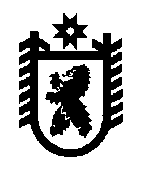 РЕСПУБЛИКА  КАРЕЛИЯМУНИЦИПАЛЬНОЕ ОБРАЗОВАНИЕ "КАЛЕВАЛЬСКИЙ  НАЦИОНАЛЬНЫЙ  РАЙОН"АДМИНИСТРАЦИЯ КАЛЕВАЛЬСКОГО  ГОРОДСКОГО ПОСЕЛЕНИЯПОСТАНОВЛЕНИЕот 21.10.2014 года   № 88-пп. Калевала  В соответствии со ст.14 Федерального закона от 06.10.2003 года № 131-ФЗ «Об общих принципах организации местного самоуправления в Российской Федерации», в целях реализации Федерального закона от 27.07.2010 № 190 - ФЗ «О теплоснабжении»  и обеспечения надлежащего теплоснабжения в границах муниципального образования «Калевальское городское поселение», Администрация Калевальского городского поселения ПОСТАНОВЛЯЕТ:1. Определить ООО «Калевальские коммунальные системы» в качестве гарантирующей организации, осуществляющей теплоснабжение на территории муниципального образования «Калевальское городское поселение».          2. Определить,  что  зоной деятельности гарантирующей организации является территория муниципального образования «Калевальское городское поселение».  3. Контроль исполнения настоящего постановления оставляю за собой.Глава Исп. Рожанская А.В.Рассылка: дело-1; ООО «Калевальские коммунальные системы».-1; Администрация Калевальского муниципального района-1.Об определении гарантирующей организации в сфере теплоснабжения на территории муниципального образования «Калевальское городское поселение».    Калевальского городского поселения                                                                             З.П. Пекшуева